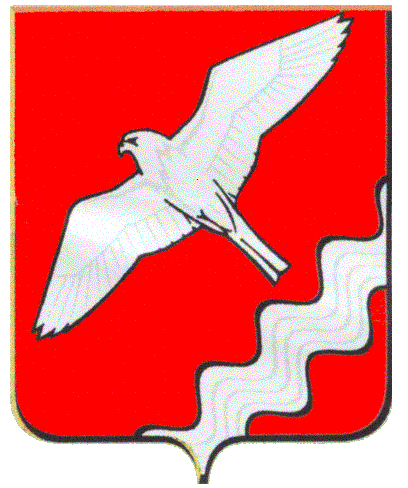 АДМИНИСТРАЦИЯ МУНИЦИПАЛЬНОГО ОБРАЗОВАНИЯ КРАСНОУФИМСКИЙ ОКРУГ                                           ПОСТАНОВЛЕНИЕОт 30.05. 2016 г.  № 413г. КрасноуфимскО   запрете    продажи      алкогольнойи      спиртосодержащей      продукции в     период     проведения    районногонационального татарского праздника«Сабантуй»  В  целях   предупреждения чрезвычайных ситуаций в местах с массовым пребыванием людей в день проведения праздничных мероприятий,                                в соответствии с Федеральным законом от 22.11.1995 №171-ФЗ «О государственном регулировании производства и оборота этилового спирта, алкогольной и спиртосодержащей продукции и об ограничении потребления  (распития) алкогольной продукции», законом Свердловской области                           от 29.10.2013 №103-ОЗ «О регулировании отдельных отношений в сфере розничной продажи алкогольной продукции и ограничения ее потребления на территории Свердловской области», постановлением Правительства Свердловской области от 30.05.2003 №333-ПП «О мерах по обеспечению общественного порядка и безопасности при проведении на территории Свердловской области мероприятий с массовым пребыванием людей»,                           и ст.ст.  28, 31 Устава МО Красноуфимский  округПОСТАНОВЛЯЮ:1. Запретить продажу алкогольной  и спиртосодержащей продукции                    в период проведения районного национального татарского праздника «Сабантуй»  в деревне Татарская Еманзельга  Красноуфимского района                       11 июня 2016 года с 08 ч.00 мин. до 17 ч.00 мин., всем хозяйствующим субъектам, осуществляющим розничную продажу алкогольной продукцией.2. Рекомендовать МО МВД России «Красноуфимский» (Н.С. Колчанов) осуществлять контроль за исполнением ограничения продажи алкогольной и спиртосодержащей продукции.     		3. Комитету по экономике Администрации МО Красноуфимский округ (Н.Н.Кузнецова) совместно с начальником территориального отдела              Петеленой Т.И. довести данную информацию до руководителей организаций, индивидуальных предпринимателей, осуществляющих розничную торговлю.          4. Опубликовать данное постановление в газете «Вперед» и разместить на  официальном  сайте  МО Красноуфимский  округ.       	5. Контроль  за  исполнением  настоящего  постановления   возложить                  на  заместителя  главы  Администрации  МО Красноуфимский  округ  по экономическим  вопросам   Г. А. Пастухову.  Глава  АдминистрацииМуниципального образованияКрасноуфимский  округ                                                                 В. Е.   Колосов